Картка обліку дитини,занесеної до міського  Банку даних обдарованих дітей «Надія Донеччини» та педагога, який з нею працюєПридатько Дмитро Русланович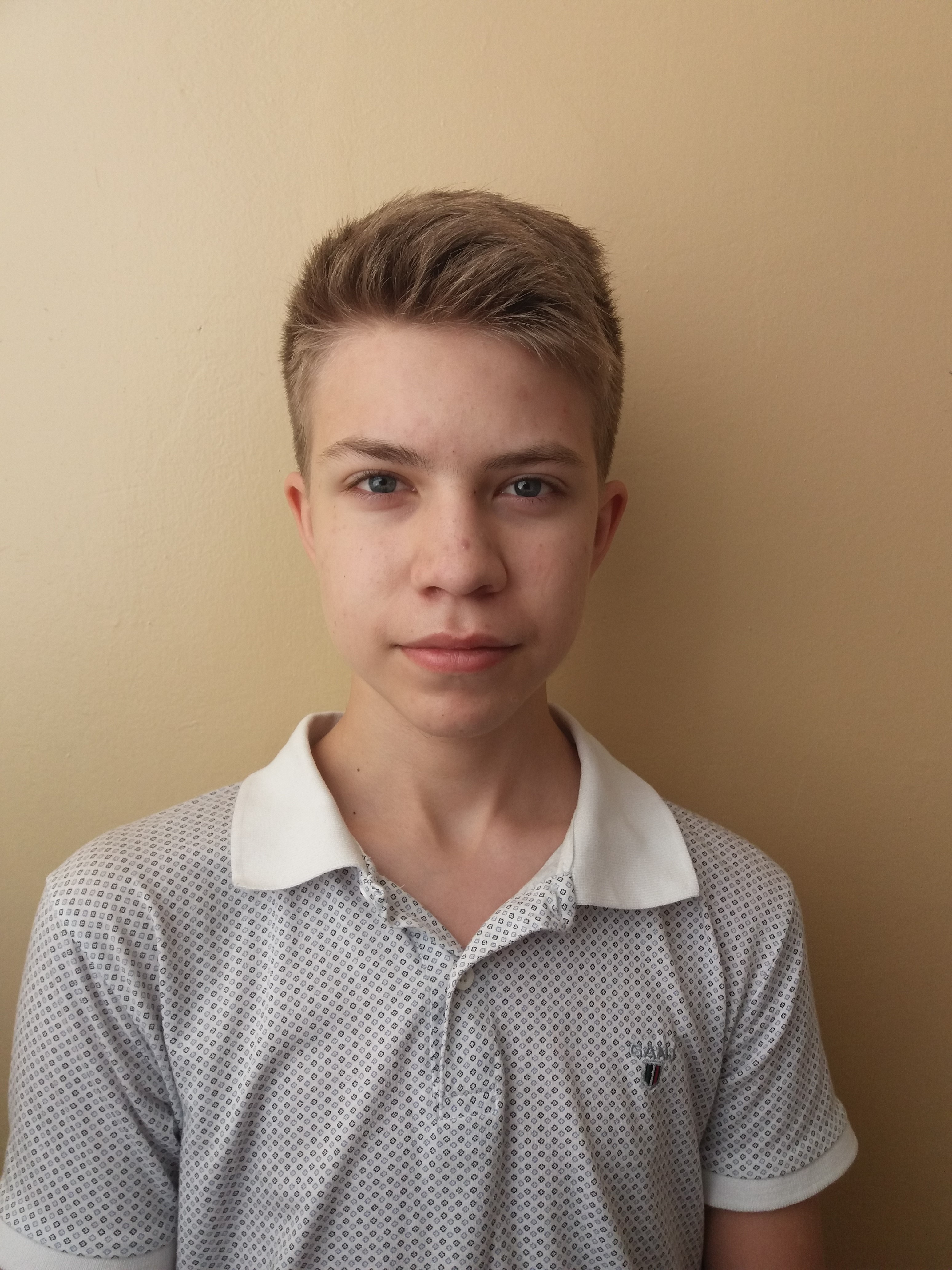 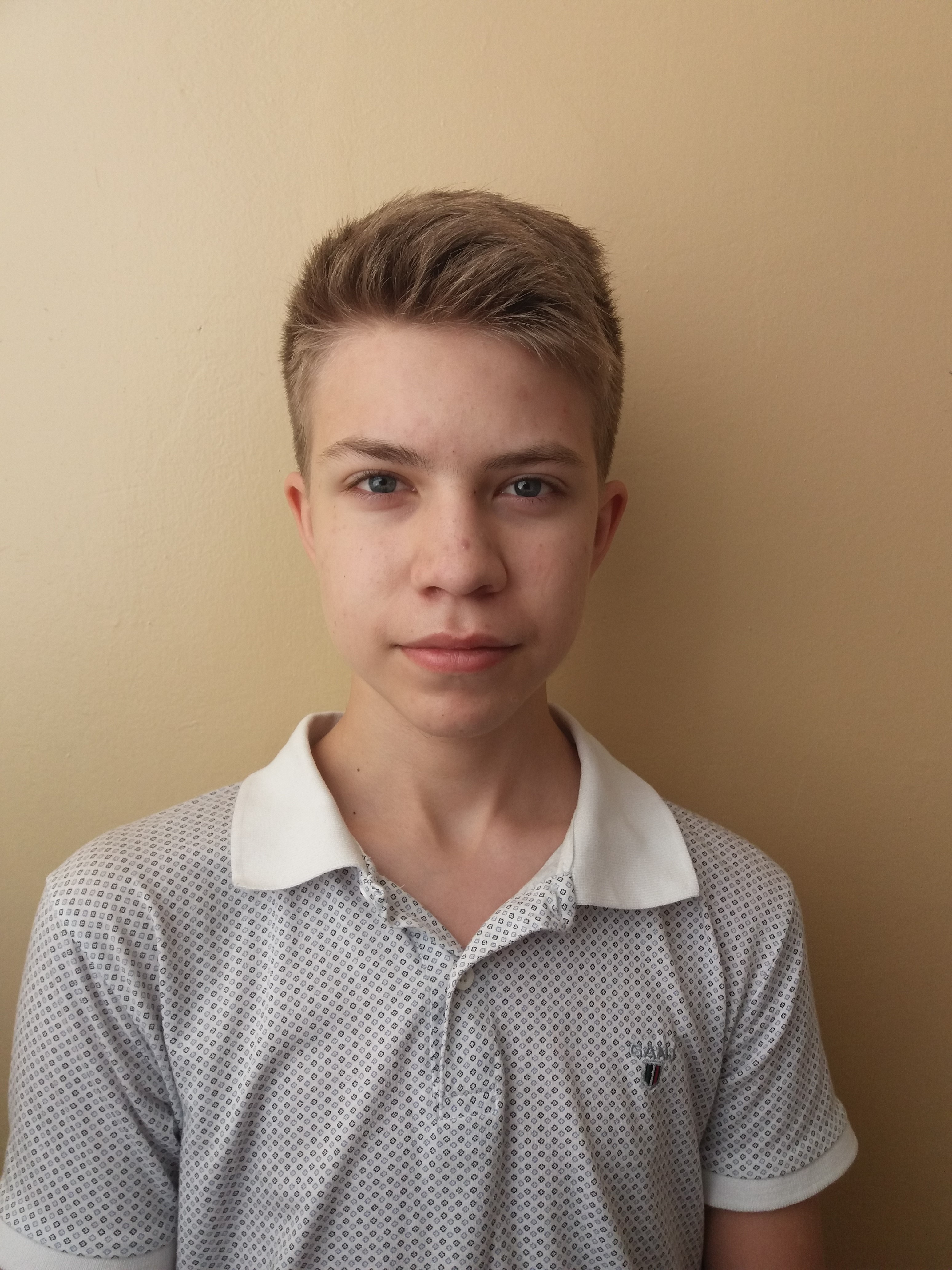 2. 24 липня 2003 року народження3. Загальноосвітня школа І-ІІІ ступенів № 12 Покровської міської ради 4. 10 клас5. Історичний профіль навчання6. місто Покровськ, вул. Європейська, 22 7. Телефон дитини: 0991649048 Матері:05027780488. Мати: Придатько Елла Миколаївна. Методист заочної форми навчання навчального відділу ДВНЗ Донецький національний технічний університетБатько: Придатько Руслан Вікторович. Начальник відділу контролю за використанням та охороною земель у Констянтинівському Ясинуватському районах та у м. Авдїївці і Торецьку. Управління з контролю та використанням та охороною земель Головного управління Держгеокадастру у Донецькій області 9. Вид обдарованості інтелектуальна10. Хобі та захоплення дитини: Робототехніка11. Досягнення дитини за 2 навчальні роки (міський ,  обласний, всеукраїнський рівень):12. Відомості про педагога-наставника дитини (для кожного змагання): 	- Моргун Лариса Володимирівна	- Загальноосвітня школа І-ІІІ ступенів № 12 Покровської міської ради	- вчитель біології	- Педагогічний стаж: 30 років	- Категорія, званняДиректор навчального закладу		__________			_________________					              (підпис)			(Прізвище, ініціали)Дата заповнення Навчальний рікНазва заходурезультатНазва заходурезультатНазва заходурезультат2018-2019II етап всеукраїнської учнівської оліпіади з біологіїІІІ місце